          4. TURNIR ZA KAMNIŠKO SABLJO             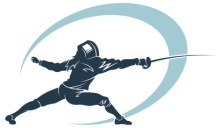 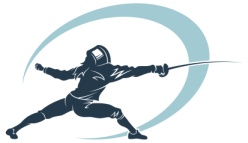 4th KAMNIK OPEN SABRE TOURNAMENTLokacija / Venue	OŠ Toma Brejca, Šutna 39, 1241 Kamnik, Slovenija			Primary School Toma Brejca, Šutna 39, 1241 Kamnik, SloveniaDatum / Date		Sobota 12. Oktober, 2019			Saturday, October 12th, 2019Kategorije /      Sablja  C (2008 in mlajši) 		Sabre boys/girls C (2008 and younger)  Catagories /     Sablja  B (2006 in mlajši) 		Sabre boys/girls B (2006 and younger)	            Sablja kadeti (2003 in mlajši)		Sabre Cadets m (2003 and later)	            Sablja kadetinje (2003 in mlajši)		Sabre Cadets f (2003 and later)	            Sablja U23 (1997 in mlajši)		Sabre U23 m (1997 and later)	            Sablja U23 (1997 in mlajši)		Sabre U23 f (1997 and later)	            Sablja člani in veterani – moški, ženske	Sabre seniors and veterans  - m, f            Meč 2005 in starejši  			Epee (2005 and older)Urnik / ScheduleNačin tekmovanja v kategorijah B, C in veterani bo znan na dan tekmovanja.Fencing format for catagories B, C and vetarans will be defined on the day of turnement.Prijave / Entries		sabljanje.kamnik@gmail.com		sabljanje.kamnik@gmail.com>			041 770 447				00386  41 770 447Prijavnina /		20,00 EUR				20,00 EUR Registration fees	Vsak nadaljni nastop 10,00 EUR		Each additional category 10,00 EURPravila / Formule	Po pravilih F.I.E.			According to F.I.E. rulesEno ali dve kvalifikacijski koli,	there may be one or two rounds of direktne eliminacije	pools, direct eliminationKategorija / CatagorieZačetek / StartsSM, SF -C11:00SM, SF-B11:00SM-Cadets9:00SF-Cadets9:30SM-U2313:00SF-U2314:00S Men15:00S Ladies15:00Meč open, mixed16 30